Note per la compilazioneI docenti appartenenti allo stesso Settore Scientifico Disciplinare vanno inseriti nella stessa rigaCategoria in cui rientra l'iniziativa (selezionare una sola delle categorie proposte):Organizzazione di concerti, spettacoli teatrali, rassegne cinematografiche, eventi sportivi, mostre, esposizioni e altri eventi di pubblica utilità aperti alla comunità;Pubblicazioni (cartacee e digitali) dedicate al pubblico non accademico; produzione di programmi radiofonici e televisivi; pubblicazione e gestione di siti web e altri canali social di comunicazione e divulgazione scientifica (escluso il sito istituzionale dell’ateneo);Organizzazione di iniziative di valorizzazione, consultazione e condivisione della ricerca (es. eventi di interazione tra ricercatori e pubblici, dibattiti, festival e caffè scientifici, consultazioni on-line);Iniziative di tutela della salute (es. giornate informative e di prevenzione, campagne di screening e di sensibilizzazione);Attività di coinvolgimento e interazione con il mondo della scuola (es. simulazioni, esperimenti hands-on, altre attività laboratoriali, didattica innovativa, children university); sono esclusi i corsi di formazione e aggiornamento rivolti agli insegnanti e le iniziative legate ai “Percorsi per le competenze trasversali e per l'orientamento” (ex Alternanza Scuola-Lavoro);Partecipazione alla formulazione di programmi di pubblico interesse (policy-making);Partecipazione a progetti di sviluppo urbano o valorizzazione del territorio;Iniziative di democrazia partecipativa (es. consensus conferences, citizen panel);Iniziative di co-produzione di conoscenza (es: citizen science, contamination lab);Altre iniziative di Public Engagement.Soggetti terzi coinvolti nell’organizzazione (è possibile inserire più risposte: università/enti di ricerca; altre istituzioni pubbliche; imprese; terzo settore)Pubblico coinvolto (è possibile inserire più risposte, la fonte deve essere accertabile): istituzioni pubbliche (inserire numero); imprese (inserire numero); istituzioni terzo settore (inserire numero); scuole: studenti (inserire numero), insegnanti (inserire numero); partecipanti individuali (inserire numero) di cui bambini e giovani (inserire numero); altro (specificare e inserire numero).Presenza sistema di valutazione (se presente): descrivere brevemente strumenti e metodi utilizzati (max 250 battute) (ad es. monitoraggio e analisi di visitatori e fruitori degli eventi e dei destinatari delle pubblicazioni e delle produzioni radiotelevisive, come lettori, visitatori web,…); descrivere brevemente i risultati ottenuti in termini di raggiungimento degli obiettivi prefissati e gradimento ed efficacia dell’iniziativa (max 300 battute) (ad es. mediante questionari, focus group,…).Locandina o altri eventuali allegati di approfondimento (ad es. report di valutazione, documentazione fotografica e altre immagini, rassegna stampa,…), riportare il link o il nome del file che va allegato separatamente.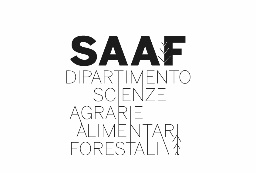 Attività di Public Engagement 2024Insieme di attività organizzate dal Dipartimento SAAF senza scopo di lucro con valore educativo, culturale e di sviluppo della società, rivolte ad un pubblico non accademicoSAAF - Public Engagement 2024SAAF - Public Engagement 2024SAAF - Public Engagement 2024SAAF - Public Engagement 2024SAAF - Public Engagement 2024Docente/i (a)Docente/i (a)Docente/i (a)Docente/i (a)SSDTitolo dell’iniziativaData di svolgimento dell'iniziativaDal Dal  Al  Al Luogo di svolgimento dell'iniziativa Categoria in cui rientra l'iniziativa (b)Obiettivi dell’iniziativaSoggetti terzi coinvolti nell’organizzazione (c)Dimensione geograficaPubblico coinvolto (d)Presenza sistema di valutazione SI/NO (e)Breve descrizioneBudget complessivo utilizzato€ € € € di cui finanziamenti esterni€ € € € Sito web o newsletter, pagine social e/o canale youtube Locandina (F)